Câmara Municipal de Itaquaquecetuba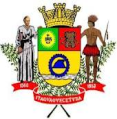 Estado de São PauloINDICAÇÃO Nº          1275           /2017INDICO À MESA, ao depois de cumpridas as formalidades regimentais, seja oficiado ao Exmo. Sr. Prefeito Municipal, providências junto à Secretaria Municipal de Obras, solicitando o serviço de Implantação de Iluminação Pública, na Rua Coronel Fabriciano,  localizado no Bairro Parque Residencial Scafild II,  neste município. Plenário Vereador Maurício Alves Braz, em 22 de maio de 2017.CELSO REIS                             Vereador                               PSDB